Walton County School DistrictTitle I SWP and TA Plan AmendmentSchool:      Carver Middle School                                                                           Year:  2015-2016Principal:     Dr. Dawn Spruill                                                                        	Date submitted: 1-20-16Needs Assessment Data: *All present EOG Data is before FAY consideration**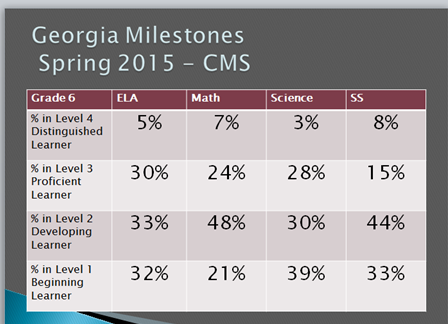 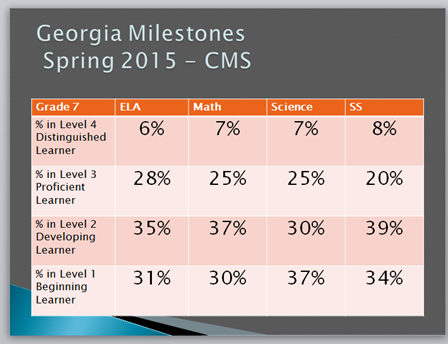 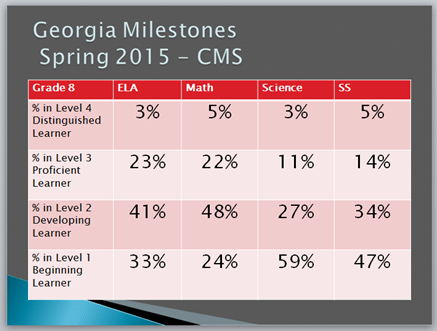 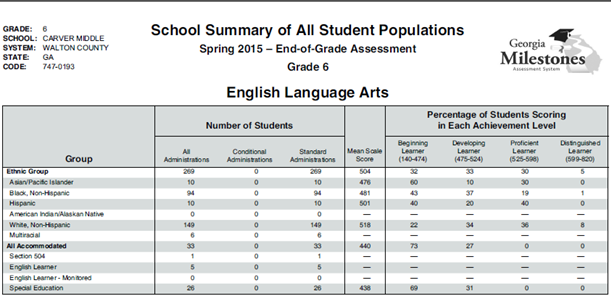 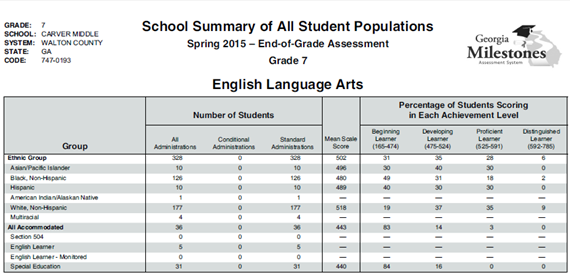 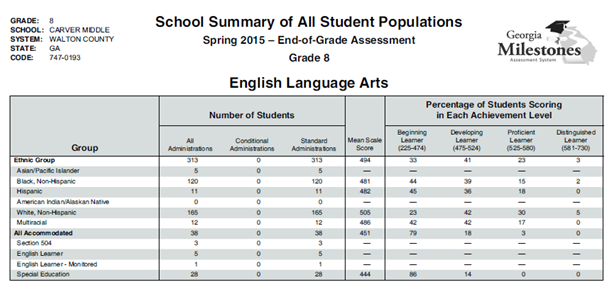 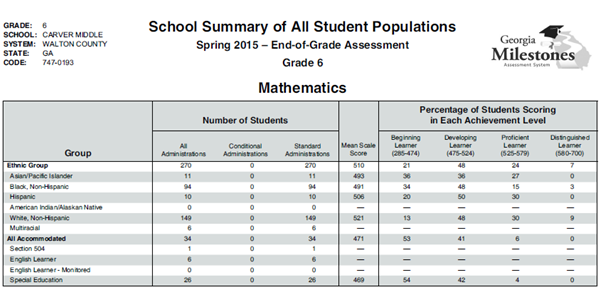 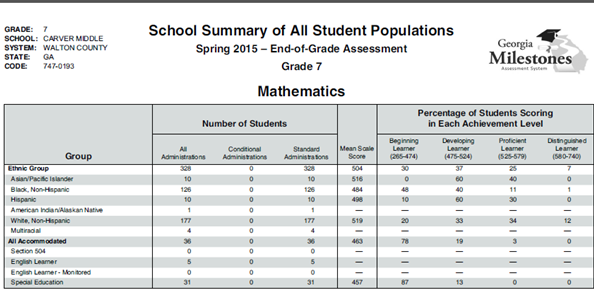 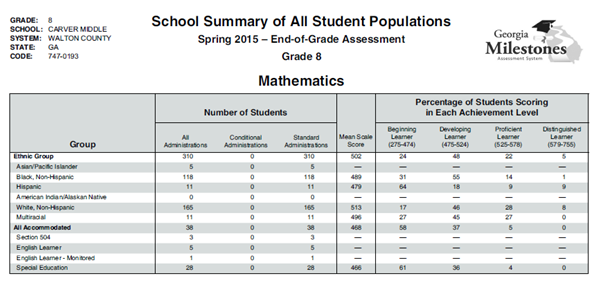 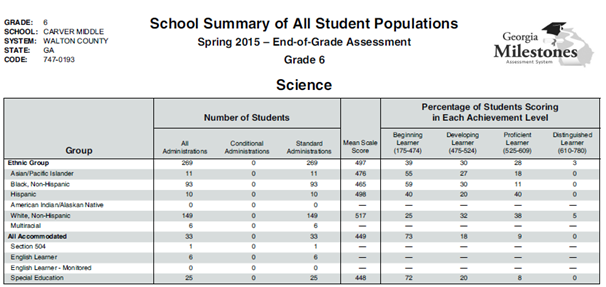 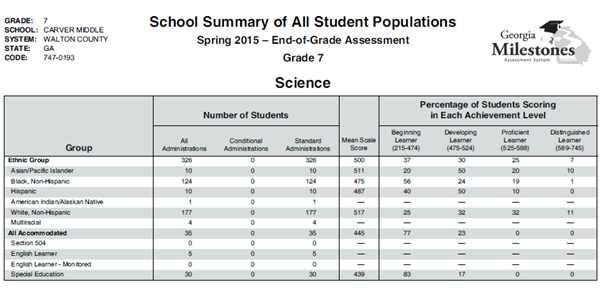 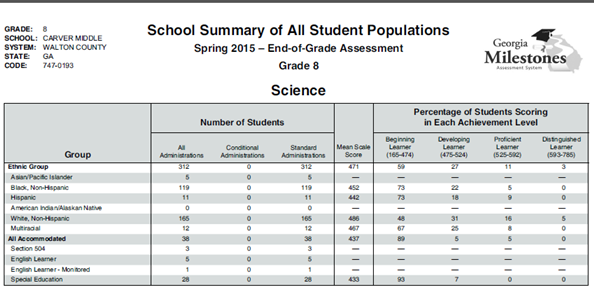 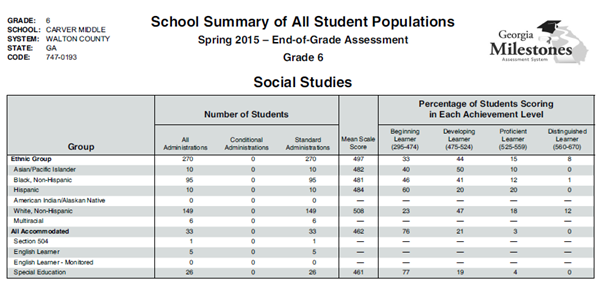 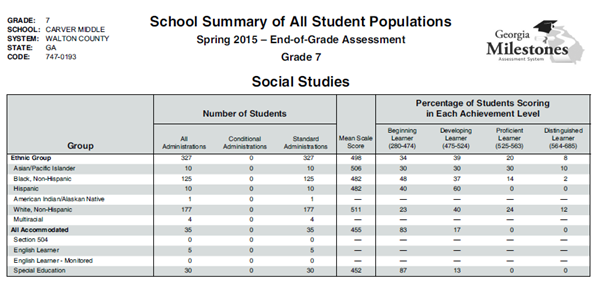 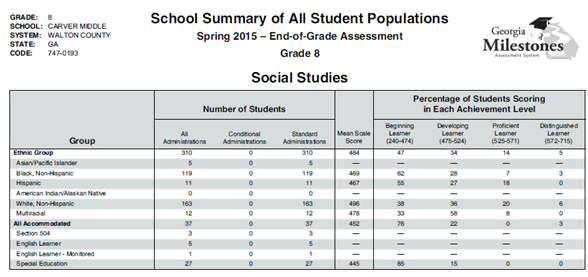 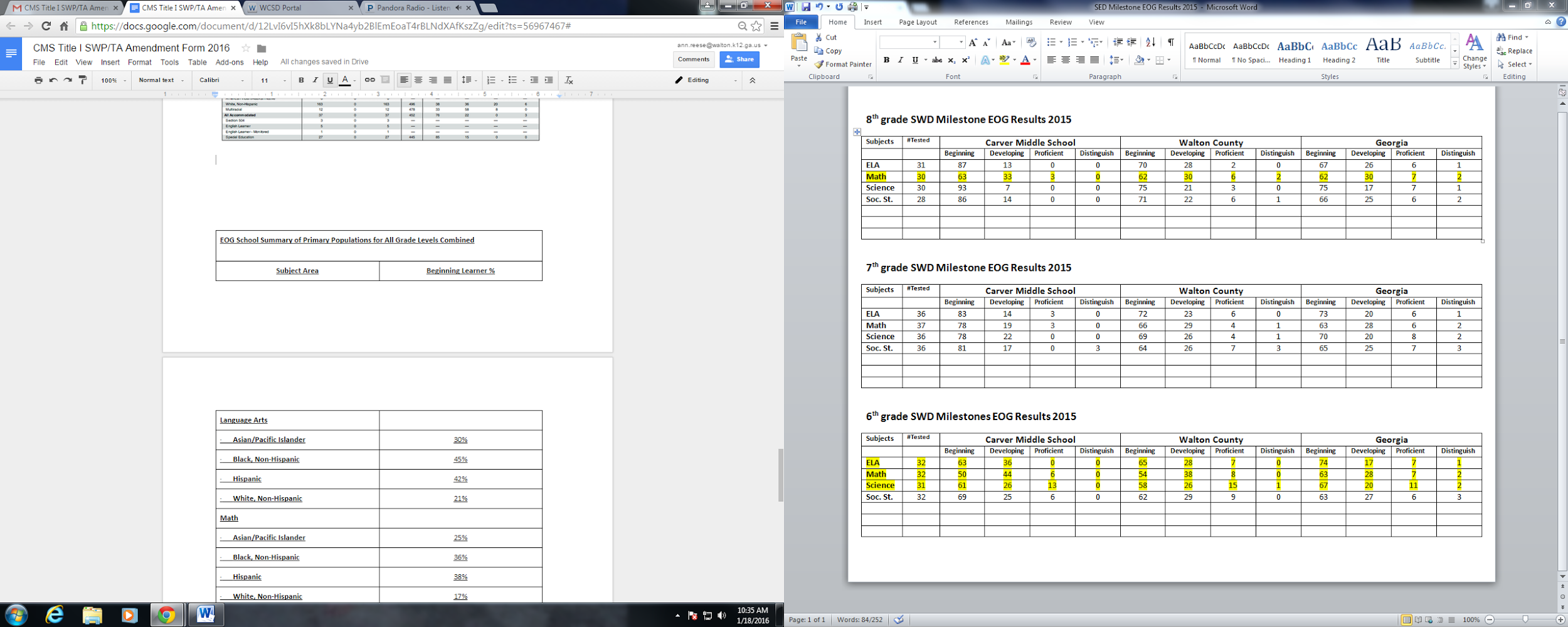 Milestones Data Summary:The Milestones and SLDS data shows that CMS has a significant achievement gap between white, non-Hispanic, students and black, non-Hispanic students, Hispanic students, Students With Disabilities, and Economically Disadvantaged students in ELA, Math, Science, and Social Studies.  Carver Middle School Discipline Data 14-15 Teacher Perception Survey Results– Barriers to Student Achievement at CMS1.  	Please rank the following reasons in order as they relate to the barriers of student progress/achievement at CMS. (1 the most / 5 the least)__5_	Lack of Instructional Material__4_	Lack of Academic Ability__1_	Lack of Motivation / Unwilling to be Engaged__3/2   Lack of Background Knowledge__2/3   Behavior Issues_____ Other _________________________________________________2.  	What do you observe that inhibits students from learning in a CMS classroom setting? (Check the one that most applies.)_8%_   Academic Ability_80%_ Lack of Motivation / Unwilling to be Engaged_12%_ Behavior_____ Other _________________________________________________3.  	What would impact student achievement at CMS the most? (Check the one that most applies.)_9%_   More Student Background Knowledge_48%_ More Student Motivation / Engagement_18%_ Stronger Student Academic Ability_15%_ More Cohesive Student Behaviors_5%_   More Student Engagement_5%_ Other ___Student Accountability_______Behavior and Teacher Perception Data Summary:The behavior data and student barrier perception data show that student behavior and students’ lack of motivation are significantly impacting student achievement at CMS. ** See additional CCRPI and Title 1 Parent Survey data in original SWP**Strengths: Milestones Developing, Proficient and Distinguished Math Score Percentages for all populations in all grade levels. Milestones Writing Scores for all populations and all grade levels. Needs: ·         To decrease the beginning and developing learner percentages for the Hispanic students in all subject areas.·         To decrease the beginning and developing learner percentages for all subgroups in Science and Social Studies.To increase the Proficient and Distinguished learner percentages for Science and Social Studies for all populations. To decrease the beginning and developing learner percentages for Math for SWD, ED, Black, and non-Hispanic students.·         To decrease the achievement gap between Black, SWD, Hispanic, and ED students as they compare to white students in ELA, Science, and Social Studies.·         To increase the Student Growth Percentile in Reading, ELA, Math, and Social Studies.·         To continue to provide professional development in differentiated instruction for teachers.To continue to supplement ELA, Science, and Social Studies  departments with high interest and leveled reading materials.Extended year program to remediate and preview for at risk students in science and Social Studies. Targeted AREAS: ELA MathScience Social Studies DifferentiationMotivationRevised SMART Goals: Measurable Language Arts Goal: Carver Middle School’s 2015 Georgia Milestones End-Of-Grade Reading/ELA Assessment proficient and distinguished learner score percentage will increase by 3% for each grade level on the Carver Middle School 2016 Georgia Milestones End-Of-Grade Reading/ELA Assessment. (6th - From 35% to 38%; 7th - From 34% to 37%; 8th From 26% to 29%)Measurable Writing Goal: The 6th Grade student pass rate of 45% on the winter 2015 Write Score Writing Assessment will increase to 48% on the winter 2016 Write Score Writing Assessment. The 7th Grade student pass rate of 51% on the winter 2015 Write Score Writing Assessment will increase to 54% on the winter 2016 Write Score Writing Assessment. The 8th Grade student pass rate of 83% on the winter 2015 Write Score Writing Assessment will increase to 86% on the winter 2016 Write Score Writing Assessment.Measurable Math Goal: Carver Middle School’s 2015 Georgia Milestones End-Of-Grade Math Assessment proficient and distinguished learner score percentage will increase by 3% for each grade level on the Carver Middle School 2016 Georgia Milestones End-Of-Grade Math Assessment. (6th - From 33% to 34%; 7th - From 32% to 35%; 8th From 27% to 30%)Measurable Science Goal: Carver Middle School’s 2015 Georgia Milestones End-Of-Grade Science Assessment proficient and distinguished learner score percentage will increase by 3% for each grade level on the Carver Middle School 2016 Georgia Milestones End-Of-Grade Science Assessment. (6th - From 31% to 34%; 7th - From 32% to 35%; 8th From 14% to 17%)Measurable Social Studies Goal: Carver Middle School’s 2015 Georgia Milestones End-Of-Grade Social Studies Assessment proficient and distinguished learner score percentage will increase by 3% for each grade level on the Carver Middle School 2016 Georgia Milestones End-Of-Grade Social Studies Assessment. (6th - From 23% to 26%; 7th - From 28% to 31%; 8th From 19% to 22%)Title I Carry Over Funds will be used to address:Submitted by:  ________________________________ Principal ________________________ DateAttach the following Documents:Carry Over Budget worksheet copy for Admin. Only.Flyer for Title I Planning Meeting to invite parent Participation/Data ReviewAgendaSign in SheetsMinutes of meeting or Powerpoint presentationEOG School Summary of Primary Populations for All Grade Levels CombinedEOG School Summary of Primary Populations for All Grade Levels CombinedSubject AreaBeginning Learner %Language Arts·         Asian/Pacific Islander30%·         Black, Non-Hispanic45%·         Hispanic42%·         White, Non-Hispanic21%Math·         Asian/Pacific Islander25%·         Black, Non-Hispanic36%·         Hispanic38%·         White, Non-Hispanic17%Science·         Asian/Pacific Islander38%·         Black, Non-Hispanic63%·         Hispanic51%·         White, Non-Hispanic33%Social Studies·         Asian/Pacific Islander35%·         Black, Non-Hispanic52%·         Hispanic52%·         White, Non-Hispanic28%Discipline Referrals Totals for 2014-2015Discipline Referrals Totals for 2014-2015Discipline Referrals Totals for 2014-2015Carver Middle SchoolAll Walton Co. Middle SchoolsCMS Percent of Total Middle School Referrals1,3132,65250%Discipline Hearing/Waiver Totals for 2014-2015Discipline Hearing/Waiver Totals for 2014-2015Discipline Hearing/Waiver Totals for 2014-2015Carver Middle SchoolAll Walton Co. SchoolsCMS Percent of Total WCPS Hearing/Waivers4316162%Target/GoalDescription of items to be fundedAmountELA35 cases of copy paper x $30ea = $1050 (for printing and copying of supplemental Lexile leveled non-fiction science and social studies text to be used for differentiated instruction), Ink cartridges and masters for printing and copying supplemental materials. 8 Gestetner cartridges @ $60ea, 4 Gestetner masters @ $102ea, 6 cartridges for various core classroom printers @ $125ea = $1,638. $30 heaphones for READ 180 @ $32ea = $960. Supplemental equipment to be used by students in core content class. 2 LCD Projectors @ $900ea = $1,8002 ELA T1 Tutors for a 4 day (4.0 hrs a day) extended year summer remediation program for 8th graders that fail ELA EOG - 2 teachers @ $25hr x 4 hrs a day x 4 days Transportation to summer remedial tutoring for 8th grade$1050$2600$1800$800$1288Science2 Science T1 tutors for a 12 day (4.5 hrs a day) extended year summer tutor program for at risk students. Transportation to summer program90 Supplemental Science Periodicals $2900$4000$390Social Studies2 SS T1 tutors for a 12 day (4.5 hrs a day) extended year summer tutor program for at risk students. Transportation to summer program90 Supplemental SS Periodicals $2900$4000$390Differentiation/ Discipline/MotivationM-Powering Choices Conference for 8th grade students to provide youth development and leadership services to increase academic achievement in all content areas as the 8th graders begin the transition phase to high-school. 5 cases of colored copy paper x $70ea = $350for consumable flyers, pamphlets, and brochures related to Parental Engagement and Title 1 School to Parent Communication. $2500$350Math2 MA T1 Tutors for a 4 day (4.0 hrs a day) extended year summer remediation program for 8th graders that fail MA EOG - 2 teachers @ $25hr x 4 hrs a day x 4 days = $800.Transportation to summer remedial tutoring for 8th grade300 calculators to enrich differentiated math instruction. $800$1288$1350